GRADUAÇÃO EM ENGENHARIA AMBIENTAL - 2013Disciplina: SHS – 0382 – Sustentabilidade e Gestão AmbientalTEXTO DE APOIO DIDÁTICO [material restrito da disciplina] Prof. Tadeu Fabrício MalheirosMonitoria: Eng. Carolina GuerreroESTUDO DE CASO IX: A MOBILIDADE URBANA NA CIDADE DE SÃO CARLOSTema: Transporte e mobilidade urbana.Objetivo: Contextualizar o atual Sistema de Mobilidade Urbana na cidade de São Carlos e analisar o Plano cicloviário na Cidade, focado nas questões de mobilidade urbana e qualidade de vida. O plano deverá considerar as dimensões políticas, econômicas, ambientais, culturais e sociais, com controle social e sob a premissa do desenvolvimento sustentável.Contextualização:O padrão de mobilidade centrado no transporte motorizado individual (automóvel) mostra-se insustentável. A resposta tradicional aos problemas de congestionamento, por meio do aumento da capacidade viária, estimula o uso do carro e gera novos congestionamentos, alimentando um ciclo responsável pela degradação da qualidade do ar, aquecimento global e comprometimento da qualidade de vida nas cidades (MMA, 2013).A mobilidade urbana surge assim, como um urgente desafio às políticas ambientais e urbanas, sendo que a importância desta questão impulsionou a criação da Lei Federal nº 12.587 de 2012, que trata da Política Nacional de Mobilidade Urbana que contém princípios, diretrizes e instrumentos fundamentais para uma mobilidade urbana direcionada a sustentabilidade. A Política Nacional de Mobilidade Urbana, em seu artigo 24° orienta os municípios a realizarem o Plano de Mobilidade Urbana em um prazo de até 3 anos da data de vigor da Lei 12.587/12  e que este seja integrado ao Plano Diretor Municipal. O Plano de Mobilidade Urbana além de ser um instrumento de efetivação da Política Nacional de Mobilidade Urbana é também uma oportunidade fundamental para que as cidades organizem sua mobilidade urbana de forma sustentável. Neste sentido, antes da promulgação da Lei 12.587/12, o município de São Carlos já havia desenvolvido um estudo sobre a mobilidade urbana que possibilitou a cidade se antecipar em pontos importantes da Política Nacional de Mobilidade Urbana, como a criação da rede de ciclovias lançada em 2012. A rede de ciclovias em sua primeira etapa teve 3 ciclovias instaladas das 8 que eram previstas. Recentemente, concomitante com a mudança de gestão municipal, o Plano Cicloviário teve sua efetividade questionada, e até uma suspeita de que as ciclovias implementadas seriam retiradas. Contudo, de acordo com o atual secretário da Habitação e Desenvolvimento Urbano de São Carlos, a intenção não é de retirar as ciclovias da cidade, mas reavaliar o projeto que, segundo ele, está falho. (Santos, 2013).Definição do ProblemaSegundo um relatório apresentado pela DENATRAN em 2011, a cidade de São Carlos no período de 2008 até 2011 teve um aumento da população em 4,3% e da frota de veículos em 29,9%; de forma que para 2011 havia 1,7 habitantes por veículo. Em 2011 a população era de 224.773 habitantes e a frota de 130.072 veículos; em comparação com 2008 a população aumentou em 3.129 habitantes e a frota veicular em 10.379; o que quer dizer que, no último ano, a relação de aumento da população e da frota veicular foi maior do que três. Além disso, o estudo indica que se a cidade continuar assim, em menos uma década, cada habitante terá um veículo. A esta problemática soma-se o número de acidentes de trânsito: em 2008 a cidade teve 6 pessoas como vitimas fatais e em 2010, 8 pessoas; dos quais,  75% têm relação com  acidentes de trânsito com automóveis e 18% motos.  No estudo, também se menciona outros problemas urbanos relacionados com a mobilidade urbana, tais como perda de tempo e dinheiro, viagens sem conforto e poluição do ar.Considerando que a mobilidade urbana apresenta diferentes atores e interesses: pedestre, usuário do transporte coletivo, motorista, ciclista, pessoa com deficiência, morador, comércio; ampliar a mobilidade urbana de maneira justa e duradoura não é uma tarefa simples, é antes de mais nada um exercício de governança em sustentabilidade.Entre outras medidas que podem auxiliar a expandir e melhorar a mobilidade nas cidades estão as bicicletas e sua infraestrutura associada: ciclovias. As ciclovias representam importante elemento no Plano de Mobilidade Urbana, pois são capazes de interagir eficientemente com todas as outras formas de mobilidade urbana, além de não terem impacto negativo na qualidade do ar, bem como ajudam a promover a inclusão social. Uma vez que a cidade de São Carlos está em processo da implementação do Plano Cicloviário, é preciso analisar o modelo que está sendo adotado, para assim criar um sistema cicloviário eficiente e de alta qualidade para a população da cidade. A análise a ser realizada pela consultoria contratada deverá trabalhar sobre um plano que ofereça conforto e segurança para ciclistas e pedestres, que estimule ações concretas, que permita uma mudança cultural relativa ao modo de apropriação e uso do espaço urbano e, em geral sobre um plano cicloviário que se torne mais humano e sustentável. Material complementar:Texto de apoio: Instituto de energia e meio ambiente (2010). A bicicleta e as cidades: Como inserir a bicicleta na política de mobilidade urbanaMaterial de apoio: Apresentação: Plano de mobilidade urbana de são Carlos: A participação da sociedade para uma cidade melhor (2011).Texto de apoio: AGUIAR, F (2010). Tese: Accessibilidade relativa dos espaços urbanos para pedestres com restrições de mobilidade. Referências BibliográficasMMA, Ministério do Meio ambiente. Mobilidade Sustentável. Disponível em: http://www.mma.gov.br/cidades-sustentaveis/urbanismo-sustentavel/item/8060. Acesso em: 19 de fevereiro de 2013.SANTOS, D. Ciclovia se torna a 1ª polêmica de Paulo Altomani em São Carlos. Folha de São Paulo, São Paulo, 10 jan 2013. Disponível em: http://www1.folha.uol.com.br/cotidiano/ribeiraopreto/1212515-ciclovia-se-torna-a-1-polemica-de-paulo-altomani-em-sao-carlos.shtml. Acesso em: 19 de fevereiro de 2013.UNIVERSIDADE DE SÃO PAULOESCOLA DE ENGENHARIA DE SÃO CARLOSDEPARTAMENTO DE HIDRÁULICA E SANEAMENTO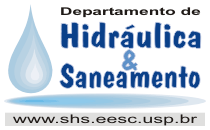 